แบบฟอร์มยืนยันข้อมูลผลงานทางวิชาการ ประจำปีการศึกษา 2562	คณะ/ส่วนงาน	...............................................................................................................	ขอยืนยันข้อมูลผลงานทางวิชาการ  ณ วันที่ ........................................................................	รายละเอียดดังต่อไปนี้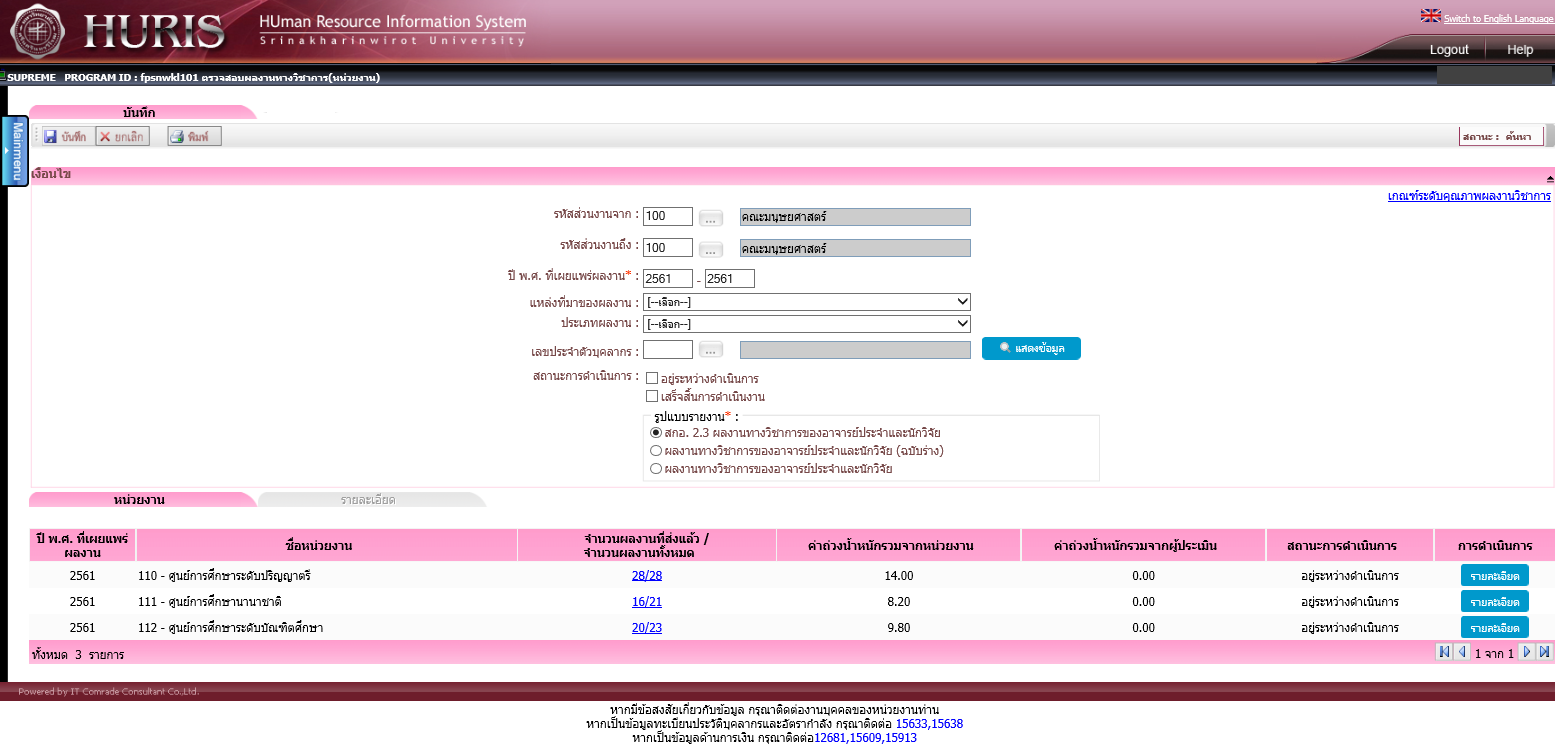 		...................................................		(.................................................)		คณบดี/ผู้อำนวยการ		วันที่.............................................หมายเหตุ  :  โปรดส่งคืนฝ่ายพัฒนาคุณภาพ ภายในวันที่ 30 เมษายน 2563